                                                ΕΡΓΑΣΙΑ        ► Συμπλήρωσε τα κενά με τις σωστές λέξεις :     Σόλωνα     αγροτών    γη    δούλος   νόμος   ποιητή    χρέη  χρήματα     σεισάχθεια. Ο λαός της Αθήνας ζητούσε να καταργηθούν τα __________    και να ξαναμοιραστεί     η ________ .  Λύση όμως σ' αυτό το πρόβλημα δεν ήταν εύκολο να βρεθεί, γι' αυτό   και γίνονταν συχνά συγκρούσεις. Τότε, οι ευγενείς ζήτησαν από τον _____________ ,   έναν πολύ αγαπητό στον   λαό  ________________, να λάβει κάποια μέτρα. Κι εκείνος     πήρε γενναίες αποφάσεις.  Κατάργησε όλα τα χρέη των  _________________ . Απαγόρευσε μάλιστα να γίνεται κάποιος  ________________,  επειδή δεν είχε  να   πληρώσει τα  ______________  που είχε δανειστεί. Με τις ενέργειες αυτές του Σόλωνα   έφυγε ένα βάρος από τους ώμους του φτωχού λαού. Ο  ______________   του αυτός    ονομάστηκε __________________ .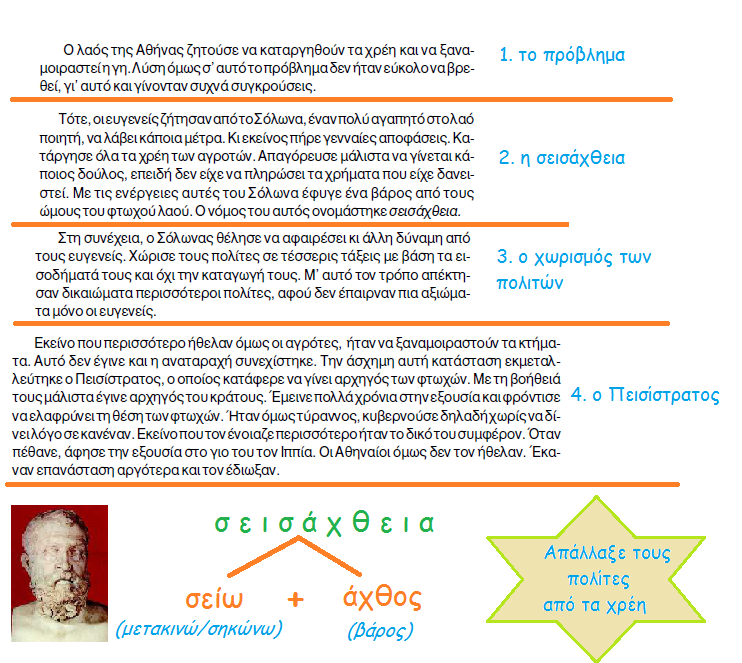           Χάρτης της αρχαίας Αττικής, όπως διαμορφώνεται έπειτα από τις μεταρρυθμίσεις  του   Κλεισθένη. Με μαύρη τελεία δηλώνονται μερικοί                      από τους δήμους, ενώ οι αριθμοί φανερώνουν τις φυλές στις οποίες                              ανήκε καθεμιά από αυτές. 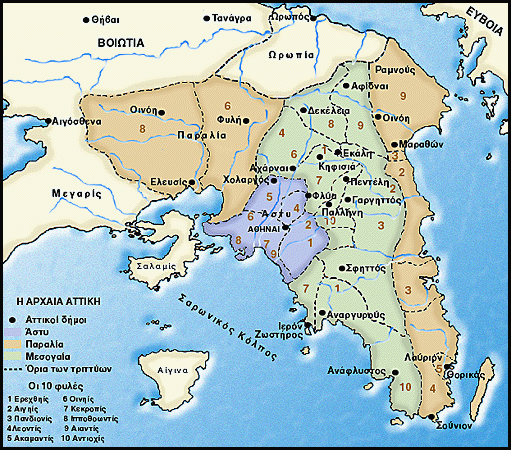 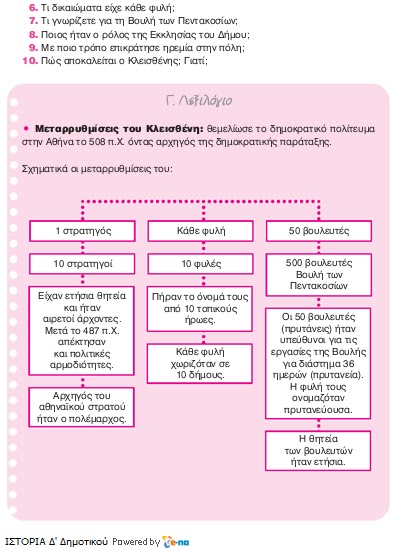 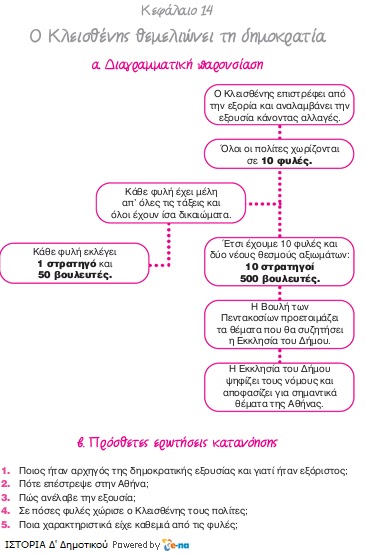 